Δημιουργώ μνήμες Αλληλεγγύης στα  Βαλκάνια Βοσνία και Ερζεγοβίνη 1992-1995 Ένας ήρωας - μια ζωή για τη ζωήΜετάφραση για την ελληνική γλώσσαΑναστασία ΠασχαλίδουΜέλος του Διεπιστημονικού Δικτύου Ειδικής και Διαπολιτισμικής Αγωγής INCLUDE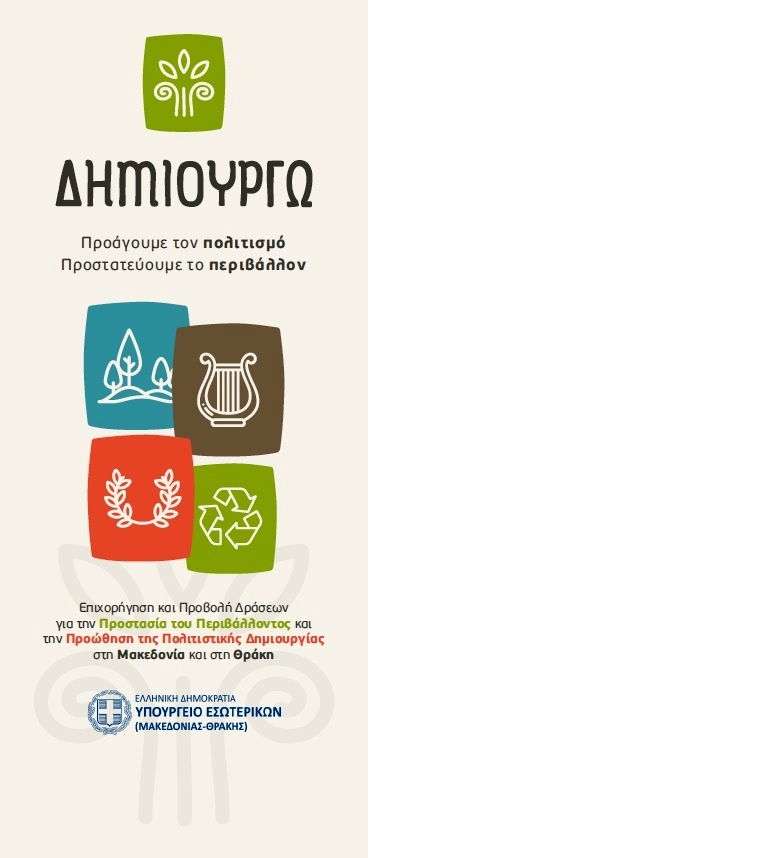 Ο Srđan Aleksić ήταν ένα ανερχόμενο κολυμβητικό αστέρι, ως πρωτοπόρο, στην πατρίδα του Trebinje  στη νοτιοανατολική Βοσνία και Ερζεγοβίνη. Συνηθισμένος ερασιτέχνης ηθοποιός από το τοπικό θέατρο που κέρδισε πολλά βραβεία σε εθνικό επίπεδο για δράση. Ήταν Σέρβος, έχοντας φίλους μεταξύ μουσουλμάνων και ο πόλεμος (1992-1995) χτύπησε την πόρτα του.Ο πατέρας του Rade είπε ... "παραθέτω:" Ο Srđo μου ήταν ένας καλοπροαίρετος άνθρωπος τον οποίο όλοι θα το καταλάβαιναν με την πρώτη ματιά. Αγαπούσε τη μουσική και, σε κάθε περίπτωση, προστάτευε τους αδύναμους. Όπως έκανε και σε αυτόν τον πόλεμο. Ζούσε λίγο μποέμ, σπούδαζε νομική, αλλά δεν βιαζόταν, όπως ήξερε ότι δεν θα χρειαζόταν στη ζωή του ... "... το τέλος του αποφθέγματος.Ακριβώς εκείνη την καλοσύνη, κατά τη διάρκεια του κακού, κατά τη διάρκεια του πολέμου στη Βοσνία και Ερζεγοβίνη (πρώην Γιουγκοσλαβία), έδειξε μέσα στην πληρότητά του, δημιουργώντας ένα παράδειγμα αλληλεγγύης και ανθρωπιάς, προστατεύοντας έναν συμπατριώτη μουσουλμάνο νεαρό στο Trebinje. Ήταν οι 21 Ιανουαρίου 1993.  Οι οπαδοί του πολέμου, έχοντας στολές του Στρατού της Σερβικής Δημοκρατίας (Σέρβικος Στρατός στη Β-Ε), πιο συγκεκριμένα στρατιωτική αστυνομία, ζήτησαν από τους πολίτες του Trebinje να τους δείξουν τα δελτία ταυτότητάς τους. Σε μια τοπική ταβέρνα καθόταν ένα άτομο το όνομα του οποίου, για ένα φασιστικό τρελό άτομο όπως ήταν, ήταν αδιανόητο έγκλημα. Το όνομά του ήταν Alen Glavović. Ένας νεαρός μουσουλμάνος. Πρώτον, αυτοί οι δύο αστυνομικοί, που είχαν πιει τεράστιες ποσότητες αλκοόλ, άρχισαν να προκαλούν τον Glavović και, στη συνέχεια, τον έβγαζαν έξω από την ταβέρνα, στην αγορά όπου τους περίμεναν δύο άλλοι σύνεργοί τους στα εγκλήματα.Ο Srđan Aleksić ήταν εκεί και αντέδρασε εναντίον τους. Ήθελαν να τον οδηγήσουν στη φυλακή, αλλά μπροστά από το Αστυνομικό τμήμα, ένας από αυτούς φώναξε "Ελάτε εδώ, balija" και ;έριξε τον Alen στο έδαφος όταν άρχισαν να τον χτυπούν Ο Srđan στeκόταν κοντά, στην άκρη του κιοσκιού , και αναγνώρισε στον Alen ένα άτομο με το οποίο δούλευε μαζί ως ναυαγοσώστης στη τοπική πισίνα. Ο Srđan δεν σκέφτηκε ούτε ένα δευτερόλεπτο, αλλά αμέσως ήρθε να βοηθήσει τον Alen Glavović. Ο Srđan δεν κατάλαβε γιατί το επώνυμο κάποιου  θα ήταν αρκετό για χτυπήσουν κάποιον. Αφού το έκανε, βοήθησε τον Alen, που κατάφερε να δραπετεύσει με επιτυχία, αλλά ... αυτοί που αποκαλούνταν  "στρατιώτες" συνέχισαν να επιτίθενται στο Srđan. Οι πυροβολισμοί αντηχούσαν στους δρόμους του Trebinje.Σκότωσαν τον Srđan. Ένας από τους δολοφώνους σκοτώθηκε κατά τη διάρκεια του πολέμου και άλλοι καταδικάστηκαν σε φυλάκιση 28 μηνών (2 χρόνια και 6 μήνες). Κανείς δεν ξέρει αν αυτοί οι δολοφόνοι βίωσαν πραγματικά αυτή τη ντροπή της ποινής στη φυλακή (ήταν ένας πόλεμος που συνέχιζε). Ο Alen Glavović ζει σήμερα στη Σουηδία, ήταν παντρεμένος και έχει δύο παιδιά. Κάθε χρόνο έρχεται στο Trebinje, επισκέπτεται τον τάφο Srđan και τον πατέρα του. Επιθυμεί τα παιδιά του να είναι σαν τον Srđan. Μετά το θάνατο, ο Srđan απονεμήθηκε από την Πλάκα της Επιτροπής του Ελσίνκι στη Βοσνία και Ερζεγοβίνη και έχει έναν δρόμο με το όνομά του στο Σεράγεβο της Β-Ε. Επίσης, δρόμοι με το όνομά του βρίσκονται στο Βελιγράδι, Pančevo και ένα πέρασμα στο Novi Sad, στη Σερβία και έναν δρόμο στην Ποντγκόριτσα  του Μαυροβουνίου.Ο Srđan Aleksić απονεμήθηκε επίσης στη Σερβία μετά το θάνατο και το μετάλλιο για το θάρρος «Miloš Obilić» παραδόθηκε στον πατέρα του Rade από τον τότε Πρόεδρο της Σερβίας, κ. Boris Tadić, το 2012. Επίσης, υπάρχει ένα βραβείο δημοσιογράφων που πήρε το όνομά του από τον Srđan Aleksić  